Toestemmingsformulier beeldmateriaal EURDoor de EUR worden er foto's en video's gemaakt die worden gedeeld met de deelnemers van evenementen en om de verschillende activiteiten te laten zien die we bij EUR organiseren en/of om geïnteresseerde partijen te informeren over deze activiteiten.Door de vakjes aan te vinken en een handtekening op het formulier te plaatsen, geeft de ondergetekende toestemming aan EUR om de volgende persoonsgegevens te verwerken:beeldmateriaal, stilstaand of bewegend;voornaam en achternaam;nationaliteit;persoonlijke getuigenissen;professionele achtergrond;voor de volgende doeleinden (vink de vakjes aan):Delen van beeldmateriaal met uzelf en andere deelnemers, medewerkers en de faculteit in gedrukte vorm of digtaal in een beveiligde omgeving;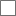 Om de verschillende activiteiten te laten zien die we bij EUR organiseren en/of om geïnteresseerde partijen te informeren over deze activiteiten aan de hand van gedrukte media, gedrukt marketingmateriaal en digitale media;Om de verschillende activiteiten te laten zien die we bij EUR organiseren en/of om geïnteresseerde partijen te informeren over deze activiteiten aan de hand van online media (inclusief social media).Bovendien heeft ondergetekende de 'Voorwaarden voor beeldmateriaal' die worden beschreven op pagina 2 van dit formulier gelezen en geaccepteerd en de 'Privacyvoorwaarden' die worden beschreven op pagina 2 van dit formulier gelezen.Vink het vakje/de vakjes aan en zet hieronder uw handtekening:Voornaam					___________________________Achternaam					___________________________Datum						___________________________E-mailadres					___________________________ID beeldmateriaal/projectnaam					___________________________	(in te vullen door de fotograaf/cameracrew)
Handtekening					___________________________Voorwaarden voor beeldmateriaalOndergetekende verleent EUR en alle door EUR daartoe aangewezen personen expliciete toestemming om zijn/haar portret in de vorm van foto's en/of video's wereldwijd en eeuwigdurend in publicaties van EUR te gebruiken, op te nemen in de Beeldbank van Erasmus Universiteit en voor andere legitieme en commerciële doeleinden te gebruiken, met inbegrip van reclame-, handels- en redactionele doeleinden, in welke vorm dan ook en in alle media, ongeacht of deze nu bekend zijn of hierna worden ontwikkeld of ontdekt, zonder aansprakelijkheid of verklaring tegenover ondergetekende.Ondergetekende verleent EUR hierbij het recht om het beeldmateriaal elektronisch of op andere wijze te bewerken, te kopiëren, te reproduceren, te digitaliseren, aan te passen, te distribueren, te drukken, te publiceren en anderszins te wijzigen, en doet onherroepelijk afstand van en gaat ermee akkoord geen beroep te doen op de wetsbepalingen 'morele rechten' en/of 'portretrecht' of andere vergelijkbare wetten in welk rechtsgebied dan ook. Ondergetekende accepteert en stemt ermee in dat het beeldmateriaal wordt gebruikt in publicaties die het intellectuele eigendom van EUR kunnen worden. Ondergetekende begrijpt dat hij/zij het beeldmateriaal voor persoonlijke doeleinden mag gebruiken, op voorwaarde dat EUR daarvoor voorafgaande toestemming verleent. De volgende copyrightvermelding moet worden toegevoegd aan het beeldmateriaal: ‘© Erasmus Universiteit Rotterdam’. Ieder gebruik zonder dergelijke vermelding is uitdrukkelijk verboden.PrivacyvoorwaardenIn overeenstemming met Artikelen 15-21 van de AVG kunt u uw rechten uitoefenen via deze webpagina.In overeenstemming met Artikel 13 van de AVG heeft u het recht uw toestemming op elk moment in te trekken. De verwerking die plaatsvindt vóór het intrekken van de toestemming blijft rechtmatig na het intrekken van de toestemming.EUR bewaart de op basis van dit toestemmingsformulier vastgelegde persoonsgegevens tot het moment waarop de toestemming wordt ingetrokken of 20 jaar nadat de toestemming is gegeven.Als u vragen of opmerkingen heeft over dit formulier, neem dan contact op met privacy@eur.nl.